Aanduiden wat past: Ik ben reeds lid van Sabam als theaterauteur Ik wens mij aan te sluiten bij Sabam als theaterauteurDuid het type beurs van uw keuze aan:  Theaterauteur/producent (copie contract toevoegen)	 Multimedia (podiumkunsten) Choreografie		 Toneelmuziek         ExportHebt u in het verleden al een aanvraag ingediend voor een beurs voor één of meerdere projecten bij Sabam of een andere instelling? Neen 	 Ja; bij________________________________________________(instelling) _____________________________________________________(jaar) ________________________________________________(toelichting)Vermeld de andere partners die het project waarvoor u de beurs aanvraagt, financieel, productioneel en logistiek ondersteunen. (voeg intentieverklaringen v/d partners toe) 
______________________________________________________________________________
______________________________________________________________________________
Wat is de planning van het creatieproces? ____________________________________________________________________________________________________________________________________________________________

______________________________________________________________________________Geef de spreiding van de presentatieplekken weer.____________________________________________________________________________________________________________________________________________________________

______________________________________________________________________________
Aantal producties op CVLicht het project inhoudelijk toe in max. 10 zinnen ______________________________________________________________________________
____________________________________________________________________________________________________________________________________________________________
______________________________________________________________________________________________________________________________________________________________________________________________________________________________________________________________________________________________________________________________________________________________________________________________________Plaats en datum: Handtekening: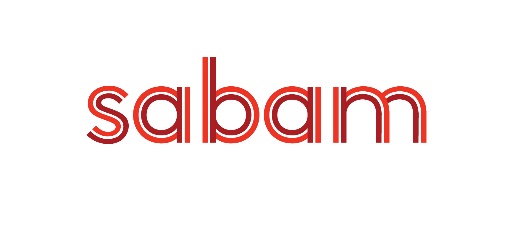 Aanvraagformulier werkbeurs Theater (professioneel circuit)NaamVoornaamPseudoniemGeboortedatumGeboorteplaatsNationaliteitHoofdberoepRijksregisternummerAdresPostcodeWoonplaatsTelefoonnummerE-mail adresRekening op naam vanIBANBICTitelJaar